SOLICITUD DE AVALUO INMOBILIARIO Y  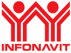 DICTAMEN TECNICO DE CALIDAD  SOLICI  1. DATOS DE IDENTIFICACIÓN DEL DERECHOHABIENTE  I2. DATOS DEL PROPIETARIO ACTUAL DE LA VIVIENDA  3. DATOS DE LA VIVIENDA OBJETO DEL CRÉDITO  4. DOCUMENTOS OFICIALES PRESENTADOS  5. TRÁMITES, ACLARACIONES O QUEJAS  Ciudad de |_____|_____|_____|_____|_____|_____|_____|_____|_____|_____|_____|_____|_____|_____|_____|_____|_____|_____|_____| a |____|____| de |_____|_____|_____|_____|_____|_____|_____|_____|_____|_____| de 200 |____|  |_________________________________________________________|  FIRMA DEL DERECHOHABIENTE DE CALIDAD  Manifiesto haber leído los requisitos técnicos y jurídicos descritos en el apartado 6 de este formato.  SOLICITUD DE AVALÚO INMOBILIARIO Y HOJA 1 DE 2 TEC.1001.03 SOLICITUD DE AVALUO INMOBILIARIO Y  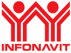 DICTAMEN TECNICO DE CALIDAD  DICTAM  6. REQUISITOS TÉCNICOS Y JURÍDICOS  EN TÉCNICO DE CALIDAD HOJA 2 DE 2 TEC.1001.03 *DESTINO DEL CRÉDITO: Comprar una Vivienda Construir tu Vivienda Ampliar , Remodelar o Mejorar tu Vivienda Pagar la Hipoteca de tu Vivienda|_____|_____|_____|_____|_____|_____|_____|_____|_____|_____|_____|  NÚMERO DE SEGURIDAD SOCIAL (NSS )  |_____|_____|_____|_____|_____|_____|_____|_____|_____|_____|_____|_____|_____|_____|_____|_____|_____|_____|_____|_____|_____|_____|_____|_____|_____|_____|_____|_____|_____|_____|_____|_____|_____|_____|_____|_____|_____|_____|_____|_____|  APELLIDO PATERNO  |_____|_____|_____|_____|_____|_____|_____|_____|_____|_____|_____|_____|_____|_____|_____|_____|_____|_____|_____|_____|_____|_____|_____|_____|_____|_____|_____|_____|_____|_____|_____|_____|_____|_____|_____|_____|_____|_____|_____|_____|  APELLIDO MATERNO  |_____|_____|_____|_____|_____|_____|_____|_____|_____|_____|_____|_____|_____|_____|_____|_____|_____|_____|_____|_____|_____|_____|_____|_____|_____|_____|_____|_____|_____|_____|_____|_____|_____|_____|_____|_____|_____|_____|_____|_____|  NOMBRE (S)  DOMICILIO ACTUAL  |_____|_____|_____|_____|_____|_____|_____|_____|_____|_____|_____|_____|_____|_____|_____|_____|_____|_____|____|_____|_____|_____|_____|_____|_____|_____|_____|_____|_____|_____|_____|_____|_____|_____|_____|_____|_____|_____|_____|_____||_____|  CALLE Y NUMERO  |_____|_____|_____|_____|_____|_____|_____|_____|_____|_____|_____|_____|_____|_____|_____|_____|_____|_____|_____|_____| |_____|_____|_____|_____|_____|_____|_____|_____|_____|_____|_____|_____|_____|_____|_____|_____|_____|_____|_____|_____|  COLONIA O FRACCIONAMIENTO MUNICIPIO O DELEGACIÓN  |_____|_____|_____|_____|_____|____|_____|____|_____|____|____|_____|____|_____|_____|_____| |_____|_____|_____|_____|_____| TELÉFONO: (|_____|_____|_____|) |_____|_____|_____|_____|_____|_____|_____|_____|  ESTADO (ENTIDAD) CÓDIGO POSTAL LADA NUMERO |_____|_____|_____|_____|_____|_____|_____|_____|_____|_____|_____|_____|_____|_____|_____|_____|_____|_____|_____|  APELLIDO PATERNO  |_____|_____|_____|_____|_____|_____|_____|_____|_____|_____|_____|_____|_____|_____|_____|_____|_____|_____|_____|  APELLIDO MATERNO |_____|_____|_____|_____|_____|_____|_____|_____|_____|_____|_____|_____|_____|_____|_____|_____|_____|_____|_____|  NOMBRE (S) PERSONA FÍSICA O RAZÓN SOCIAL PERSONA MORAL  R.F.C. |_____|_____|_____|_____|_____|_____|_____|_____|_____|_____|_____|_____|_____|  NOMBRE DEL ACREEDOR HIPOTECARIO/FIDEICOMISO (EN SU CASO): |_____|_____|_____|_____|_____|_____|_____|_____|_____|_____|_____|_____|_____|_____|_____|_____|_____|_____|_____|  |_____|_____|_____|_____|_____|_____|_____|_____|_____|_____|_____|_____|_____|_____|_____|_____|_____|_____|_____|  R.F.C. |_____|_____|_____|_____|_____|_____|_____|_____|_____|_____|_____|_____|_____| DOMICILIO ACTUAL  |_____|_____|_____|_____|_____|_____|_____|_____|_____|_____|_____|_____|_____|_____|_____|_____|_____|_____|_____|_____|  CALLE Y NÚMERO  |_____|_____|_____|_____|_____|_____|_____|_____|_____|_____|_____|_____|_____|_____|_____|_____|_____|_____|_____|_____|  COLONIA  |_____|_____|_____|_____|_____|_____|_____|_____|_____|_____|_____|_____|_____|_____|_____|_____|_____|_____|_____|_____|  MUNICIPIO O DELEGACIÓN  |_____|_____|_____|_____|_____|____|_____|____|_____|____|____|_____|____|_____|_____|_____| |_____|_____|_____|_____|_____| ESTADO (ENTIDAD) CÓDIGO POSTAL  TELÉFONO: (|_____|_____|_____|) |_____|_____|_____|_____|_____|_____|_____|_____|   LADA NUMERO CLAVE DEL CONJUNTO HABITACIONAL DE 16 DÍGITOS |_____|_____|_____|_____|_____|_____|_____|_____|_____|_____|_____|_____|_____|_____|_____|_____|   (SÓLO EN CASO DE OFERTA REGISTRADA) |_____|_____|_____|_____|_____|_____|_____|_____|_____|_____|_____|_____|_____|_____|_____|_____|_____|_____|_____|_____|_____|_____|_____|_____|_____|_____|_____|_____|_____|_____|_____|_____|_____|_____|_____|_____|_____|_____|_____|_____|   CALLE   |_____|_____|_____| |_____|_____|_____| |_____|_____|_____| |_____|_____|_____| |_____|_____|_____|_____|_____|_____|_____|_____|_____|_____|_____|_____|_____|_____|_____|_____|_____|_____|_____|_____|  No. EXT. No. INT. LOTE MZA. COLONIA O FRACCIONAMIENTO   |_____|_____|_____|_____|_____|_____|_____|_____|_____|_____|_____|_____|_____|_____|_____|_____|_____| |_____|_____|_____|_____|_____|_____|_____|_____|_____|_____|_____|_____|_____|_____|_____|_____| |_____|_____|_____|_____|_____|   MUNICIPIO O DELEGACIÓN ESTADO (ENTIDAD) CÓDIGO POSTAL  ANTIGÚEDAD |_____|_____| AñosEscritura Pública Boleta de Agua o Constancia de no Adeudo Planos Arquitectónicos o Croquis Boleta de Impuesto Predial o Constancia de no AdeudoEn el INFONAVIT todos los trámites son gratuitos. El trámite puede presentarse en cualquier oficina del INFONAVIT, de lunes a viernes de 8:30 a 14:00 horas.  Para aclaraciones, quejas o denuncias sobre este trámite dirigirse al Sitio de Internet www.Infonavit.org.mx, a los kioscos o comunicarse a INFONATEL en México  D.F.: 91-71-50-50, Interior de la República: 01-800-00-83-900  El interesado deberá presentar esta Solicitud debidamente llenada, ante una instancia de valuación autorizada por el INFONAVIT incluida en el directorio anexo.  El interesado deberá verificar que el inmueble de referencia reúna los requisitos descritos en el anverso de esta solicitud, antes de presentar esta Solicitud ante la  instancia de valuación. La vivienda usada, objeto del ejercicio del crédito para comprar una vivienda o para pagar la hipoteca de tu vivienda, deberá  reunir los requisitos técnicos que se describen a continuación: (Estos requisitos serán evaluados a través del Avalúo y del  Dictamen Técnico de Calidad).  1. La vivienda usada es aquella que ha sido habitada y puede tener cualquier antigüedad (El avalúo determinará la vida útil  remanente, la cual tendrá que ser, por lo menos, de 30 años).  2. La vivienda debe contar con los servicios de agua potable, drenaje o fosa séptica, y energía eléctrica, en operación.  3. La vialidad de acceso directo a la vivienda debe contar con alumbrado público en operación.  4. La vialidad de acceso directo a la vivienda debe contar con pavimentos, guarniciones y banquetas. La falta de estos  elementos requiere la autorización por excepción de la Delegación Regional del INFONAVIT.  5. La vivienda no debe ubicarse sobre cavernas, hondonadas, taludes, fallas geológicas, rellenos sanitarios, terrenos  sobrecargados, compresibles, arcillosos o contaminados.  6. La vivienda colindante con depósitos de combustibles, ductos subterráneos o líneas de alta tensión, debe respetar las  restricciones y/o la zona de afectación establecida por PEMEX, la CFE o la autoridad local competente.  7. La vivienda colindante con ríos, lagunas, arroyos o pantanos, debe cumplir con las disposiciones de seguridad  requeridas por la Comisión Nacional del Agua o la autoridad local competente.  8. El acceso a la planta baja de la vivienda debe estar sobre el nivel de la banqueta o contar con obras de protección contra  inundaciones.  9. La cimentación, estructura, losas, muros y bardas, no deben presentar asentamientos, grietas, desplomos, flechas  excesivas, salitre o humedades.  10. La estructura debe ser de concreto armado, acero u otro material que garantice la vida útil remanente de 30 años de la  vivienda.  11. Las losas de los techos y los entrepisos deben ser de concreto armado, aligerados con block hueco o casetón de  poliestireno, vigueta y bovedilla, u otro material que garantice la vida útil remanente de 30 años de la vivienda.  12. Los techos de lámina o con vigas de madera se aceptan exclusivamente en las localidades en donde el reglamento de  construcción vigente así lo permite.  13. Los muros deben ser de tabique recocido rojo, block hueco de concreto, tabicón de concreto, concreto armado u otro  material que garantice una vida útil remanente de 30 años de la vivienda.  14. Las zonas húmedas del baño y la cocina deben contar con algún tipo de recubrimiento impermeable, como azulejo o  aplanado de cemento con pintura de esmalte.  15. La azotea debe contar con impermeabilización.  16. No hay restricciones sobre las dimensiones, el número de recámaras o el diseño de la vivienda.  Requisitos Jurídicos  La vivienda debe contar con título de propiedad debidamente inscrito en el Registro Público de la Propiedad, estar al corriente en sus pagos de impuesto predial, consumo de agua, consumo de energía eléctrica y mantenimiento (si se encuentra bajo el  régimen de propiedad en condominio), contar con libertad de gravámenes o con la instrucción correspondiente del acreedor  hipotecario.  Los requisitos jurídicos serán revisados a través de los documentos oficiales de la vivienda y del propietario. Estos  documentos y el número de copias que se deben presentar varían en cada Entidad del país, por lo que se debe consultar la  lista de documentos que proporciona cada Delegación Regional o que está disponible en el Sitio de Internet  www.infonavit.org.mx.  Para ampliar, remodelar o mejorar tu vivienda, el Dictamen Técnico de Calidad, tiene como objetivo identificar las condiciones  actuales de la vivienda, lo cual le permite al derechohabiente contratar con un tercero la realización de las obras de  mejoramiento o rehabilitación necesarias para asegurar condiciones adecuadas de seguridad y calidad de la vivienda.